COLEGIO ARTURO EDWARDS                                                                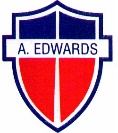  Proyecto Educación Tecnológica 8 basico Unidad 1: Planteamiento del problema e identificación de necesidadesDetectar problemas y necesidades de las personas o de la comunidad y proponer soluciones que impacten de manera positiva en la sociedad.Objetivo de aprendizaje Identificar oportunidades o necesidades personales, grupales o locales que impliquen la creación de un producto tecnológico, reflexionando acerca de sus posibles aportes.  Actividad Crear un afiche publicitario de una ciudad país o comuna seleccionada donde se invita al turista a ver sus  lugares, las rutas de acceso; el valor cultural, natural o patrimonial y  la importancia para la región. A partir de los lugares identificados,   como restaurantes, museos, parques nacionales, etc.) el afiche puede ser creado en formato power point o block de dibujo incorporando recortes dibujos diseño de letras etc. EJEMPLOS DE DISEÑOS 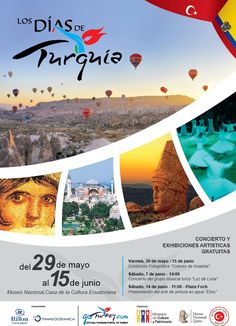 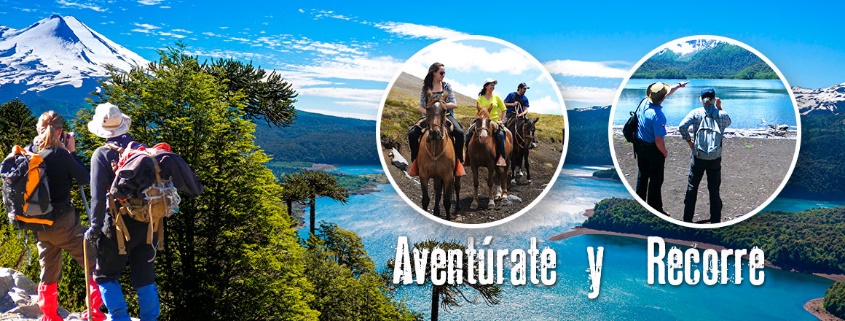 Inicio de trabajo semana del 30 al 09 de abril correo electronico artistica24@gmail.com 